Светящееся сердце России. Тематический вечер к 700-летию со дня рождения Святого преподобного Сергия Радонежского. Сценарий и буклет / О.П. Бакаева,  библиотекарь детского абонемента/ Детский отдел Полтавской центральной библиотеки КУ «Центр культуры и искусства Полтавского муниципального района». – 2014_____________________________________________Полтавская центральная библиотека структурное подразделение казенного учреждения  «Центр культуры и искусства Полтавского муниципального  района»Детский отдел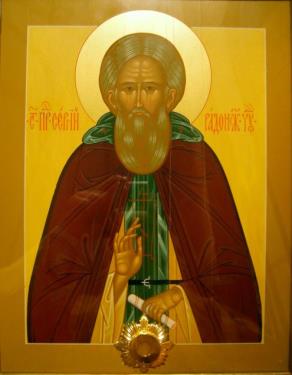 «Светящееся сердце России»Тематический вечер(к 700 –летию со дня рождения Святого преподобного Сергия Радонежского)р. п. Полтавка, 2014г.Цель: Почитание памяти Великого Русского Святого – покровителя учащихся.Задачи:Приобщение к традициям национальной духовной культуры;Воспитание любви к Родине на примере жития Преподобного Сергия.Слайд 1.  Храм Троицко – Сергиева ЛавраМузыкальный номер – «Молитва» Юля СлавянскаяЧтец: Слайд 2 . Радонежский СергийОтечество мое! Россия! 
В тебе дух старины живет.
И ни одна еще стихия 
Не победила твой народ.
Из тьмы веков ты восставала
И становилась все сильней.
Святая Русь – твое начало, 
И преподобный Сергий с ней.Во время тяжких испытаний
(Под игом Русь тогда была) 
Вблизи Ростова, по преданью, 
Мария сына родила.
Дитя все с нетерпеньем ждали,
Как утешенья средь скорбей.
И вот младенцу имя дали 
«Сын радости» — Варфоломей. В семье боярина Кирилла,
Благочестивого отца, 
Три сына, как известно, было,
Но средний умилял сердца.
Он был украшен воздержаньем,
Постился строго с ранних лет.
В молитве и благодеяньях 
Проходит дней его расцвет.Слайд 3. РадонежскийВедущий 1: Угодник Божий, преподобный Сергий, родился в одном селении близ города Ростова Великого в 1314 году от родителей благородных и благочестивых, Кирилла и Марии, и наречен был во святом крещении Варфоломеем. Еще от утробы матери Бог предзнаменовал будущую судьбу Своего избранника таковым чудным явлением: в один нарочитый день мать его, во время чревоношения, находилась в храме Божием на божественной литургии, в это время, перед чтением Евангелия, младенец вдруг вскричал  у нее во чреве. Этот необычный голос слышали и другие прихожане, которые стояли рядом. Во время Херувимской песни вторично вскричал младенец. А когда священник возгласил: «Святая святым», то младенец вскричал в третий раз. Все  кто все это слышал, сказали, что родившийся младенец будет истинный служитель Святой Троицы и великий светильник миру.Слайд 4. СемьяВедущий 2: По рождении младенца заметили в нем нечто необыкновенное: когда мать вкушала тучную пищу, то младенец не принимал от нее молока и оставался без пищи. То же самое проявлял в каждую среду и пяток. Все это служило знамением будущего поста и воздержания, которые  будет иметь младенец пришедши  в возраст. Сергия отдали  в научение книжное, ему с трудом давалась грамота, родители расстраивались, да и он сам.Слайд 5. Монах благословляетОднажды в летнее время отрок  Варфоломей, находясь вне родительского дома, увидел незнакомого ему старца – черноризца, стоящего под деревом на молитве. Варфоломей встал вблизи его, ожидая конца молитвы. Когда старец  окончил молитву, отрок поклонился ему до земли, а старец спросил его: «Что тебе надо, чадо?  Варфоломей отвечал: « Я учусь грамоте и не могу понимать её, помолись за меня Богу, отче святый, дабы я мог понимать изучаемое».Ведущий 1: Старец прочитал молитву и благословил отрока, и дал ему часть просфоры, и сказал: «Сие дается тебе в знамение благодати  Божией  к уразумению  преподаваемого  тебе  учения».  После этого он начал прилежно изучать слово Божие.Слайд 6. Сергий в лесуЧтец: С тех пор успешно он учился,
Тем радуя отца и мать.
И больше прежнего молился, 
Мечтая сам монахом стать.Как отраженье жизни новойВ небесном отблеске зари,Всегда защитой и опоройСлужили нам монастыри.Лишь только брата два женились,В один из тех монастырейОтец и мать переселилисьИ с ними их Варфоломей.Ещё во дни отрочества Варфоломея родители его переселились из городаРостова в Радонеж, где отрок докончил свое учение и приготавливался к обычным занятиям и домашним трудам. Когда пришел в юношеский возраст, то усердно стал служить своим родителям, покоя их старческую немощь.Слайд 7. Преподобный у могилы родителейПо смерти родителей он часть своего наследства младшему брату своему Петру, а часть раздал нищим и бедным, а сам избрал уединенное житие во глубине радонежских лесов, где и скрылся от мира, дабы работать в безмолвии Господу – ради спасения души своей. К нему присоединился и старший брат его Стефан, уже будучи в то время иноком.Сказанье дальше продолжая,
Спешим подвижнику вослед.
Стефана-брата убеждает
Он навсегда оставить свет.
Они в лесу уединились. 
Вдали мирская суета.
Здесь Богу горячо молились 
У возведенного креста.Слайд 8. Храм Сергия и купальняПотом построить храм решили.
И вот средь зелени густой
С любовью церковку срубили 
Во имя Троицы Святой.Всё бренно в мире быстротечном. 
Блажен, кто Богу угодил. 
В Хотькове на покое вечном
Лежат Мария и Кирилл.
Чету святую люди знают.
Здесь многих путников причал.
Их непременно посещают, 
Как Преподобный завещал. Стефан, уже монахом ставший,
(Жену он рано потерял), 
Себе иной судьбы желавший, 
Душой томился, унывал.Слайд 9. Сергий работаетВедущий 2: Стали рубить лес и носили бревна на то место, где ныне существует святая Лавра. Сперва устроили себе палатку, потом келлию, а близ нее малую церковь, которая, по благословению  всероссийского митрополита Феогноста, и была освящена во имя Святой  Живоначальной Троицы.Чтец:Он вскоре с братом расстается— 
Знать, так Господь благословил.
В безлюдной чаще остается
Блаженный юноша один.
Слайд 10. Сергий трудится
Как прежде, молодой отшельник, 
Ища спасения души, 
В нужде, невзгодах, искушеньях
Упорно трудится в глуши.Какое вскоре утешенье!
За то, что праведно он жил,
Достиг в монахи постриженья 
И Сергий имя получил.Слайд 11. Сергий и деревняПо освящении церкви Варфоломей (Будучи 24 – х лет) призвал к себе некоего игумена Митрофана, саном пресвитера, и просил у него себе монашеского пострижения. Игумен согласился на его просьбу и 7 октября, на память святых мучеников Сергия и Вакха, совершил пострижение, и именовал юного отрока Сергием. Преподобный Сергий, как светильник, поставленный на свещнике, не мог укрыться под спудом уединения и безмолвия. Слава о богоугодном житии его распространилась далеко в окрестных местах, к нему стали приходить желающие уединиться с Богом.Слайд 12. БлагословляетЧтец:  И потому к нему, как к Ною,Всяк зверь с покорностью идет.Ведь повинуется земноеТому, в ком Дух Святой живет.Всё место это стало свято.
Растёт и крепнет древний град. Смиренным иноком когда-то
Основан Сергиев Посад. При нём обитель укреплялась 
Во всех делах её благих. 
И много там чудес случалось. 
Вот только несколько из них.Слайд 13. ИконаВедущий 1: Таким образом, близ храма, устроенного Сергием, составилась малая  киновия.  Но у них не было игумена, ибо все братия имели особножитное  пребывание. Сергий не соглашался быть их игуменом. По просьбе братии , епископ Волынский , убедил Сергия покориться избранию . Он призвал его в Переяславль, где и рукоположил его во диакона, на другой день во пресвитера, а затем поставил во игумена.Слайд 14. ИконаНо и по – прежнему Сергий продолжал служить братии: рубил дрова, носил воду, делал свечи, варил кутию, а просфоры  для бескровного жертвоприношения  Богу – всегда приготовлял сам. Одежду носил ветхую, негодную, покрытую заплатами и трудовым  потом. При таком трудолюбии, глубоком смирении и безмолвном житии он постоянно занимался чтением слова Божия и молитвою, и Господь удостоил его благодатных даров и чудотворения.Слайд 15. Сергий и птицыВедущий 2: Однажды в глубокий вечер, стоя на обычном молитвенном правиле, он возносил молитву о своих духовных чадах и услышал голос, зовущий его:  «Сергий!» Старец изумился зову в ночное время, а когда он закончил молитву, старец открыл окно своей келлии, он увидел чудное явление: воссиял с неба великий свет, так что ночная тьма рассеялась при обилии света. Голос опять ему повторил: «Сергий! Ты молишься о чадах своих, Господь принял молитву твою!» Сергий увидел много прекрасных птиц, а потом голос продолжил: « Так умножится число учеников твоих, и после тебя не оскудеют последующие стопам твоим». Желая, чтобы благословение Божие над Лаврою, доставляющее инокам утешение в изобилии, служило бы к умножению благословения, преподобный ввел в обители своей странноприимство,  питание нищих  и подаяние просящим.Слайд 16. Сергий молитьсяЧтец: Не для людского прославленьяТворил молитвы он свои,А ради веры укрепленья,Во имя жертвенной любви.С митрополитом АлексиемХристово стадо верно пас.По их предстательству РоссияБыла спасенною не раз.Ведущий 1: Когда таковой светильник добродетели обильно сиял светом душеспасительного подвижничества в пустыне, а сама пустыня его процветала, тогда слава о  нем достигала самых далеких стран.Слайд 17. Сергий и князьяСам державный князь и митрополиты московские великую имели веру и глубокое уважение к преподобному Сергию, как об этом говорит нам  предлежащее слово.  Святитель Алексий, митрополит Московский, чувствуя свою кончину, призвал  к себе преподобного Сергия и просил принять сан епископский, но тот отказался. Святитель Алексий, видя глубокое смирение преподобного, не настаивал и отпустил его с миром в обитель.Чтец:Над ней, родимой, снова тучи!
Восстал ордынский хан Мамай
Пошёл на нас волной могучей
Испепелить весь отчий край.В ту пору славный князь 
Димитрий Землёю русской управлял. 
Готовясь к предстоящей битве, 
Он с верой этот крест подъял.
И Троице Живоначальной, 
Спеша все почести воздать,
Пришёл с дружиной достохвальной
Благословенье старца взять.С надеждой ждал их Преподобный, 
Моитву в храме возносил. 
Он предсказал и плач надгробный,
И славу ратную Руси.Слайд 18. Татары
Во дни князя Московского Димитрия Иоанновича, Господь попустил великую скорбь на предков наших. Князь ордынских татар – Мамай – подвиг всю великую Орду на землю русскую, ужасом была объята вся Русь. Князь Димитрий, имея великую веру к святому отцу Сергию и признавая в нем дар прозорливости, пришел к нему в обитель спросил его, советует ли он идти ему в поход против безбожных татар.Слайд 19. Донской с дружинойПреподобный благословил державного на ратный подвиг, вооружил его молитвою и сказал: «Должно тебе, государь, попещись о врученном тебе от Бога христоименитом стаде. Иди против безбожных татар. С помощью Божией получишь победу и вернешься с великими похвалами с поля  брани». При этом дал преподобный ему двух иноков из своей братии: Пересвета и Осляблю . Слайд 20. Родословная ДонскогоКнязь, напутствуемый молитвами преподобного, одержал знаменитую Куликовскую победу, ставшую началом освобождения России от ига татарского.Слайд 21. Утро на Куликовом полеЧтец: Приспело, братья, время битвы!— 
Провозгласил великий князь.
На поле славы и молитвы 
К полудню сеча началась. Слайд 22. Благословение Радонежским Дмитрия Донского на битву с МамаемБыл бой жестокий и кипучий:
В открытой битве жалок трус. 
И кровь лилась, как дождь из тучи,
Слайд 23. Пересвет и ЧелубейЗа веру правую, за Русь
Смешенье тел, железа скрежет... 
О сколько нынче новых вдов! 
Сочатся раны под одеждой, 
И кони топчут седоков. Слайд 24. БойВсё время Сергий преподобный 
На поле том незримо был. 
И к вечеру во храме Божьем 
Всем о победе возвестил
Молитва русского монаха, 
А на хоругвях — Спаса лик. 
Уже бежит Мамай со страхом: 
"Как христианский Бог велик!"Все княжества по доброй воле 
Плечом к плечу стояли с ним. 
За битву на широком поле 
Назвал народ его Донским.Тогда на поле Куликовом 
Была Россия спасена. 
Так неужели будет снова 
При нас повержена она? Подвижников и чудотворцев 
Немало было на Руси. 
И не умели богоборцы 
Их свет нетленный угасить.
Слайд 25. Икона

В церквах веками воздается 
Святому Сергию хвала! 
И величание поется, 
И славятся его дела. Он милосердьем украшался. 
Одетый в Божью благодать, 
Учеников своих старался 
В любви Христовой наставлятьЗа них он пламенно молился, 
И вот однажды в час ночной 
Во двор обители спустился, 
На свет влекомый неземной.Тогда в сиянии чудесном 
Он птиц предивных увидал. 
В ночи раздался глас Небесный, 
Который батюшке сказал,
Что так умножится и стая 
Потом его учеников,
И Лавра станет здесь святая 
Под сенью золотых крестов.Слайд 26. СергийИ вскоре, по молитвам старца, 
Откроются монастыри, 
В которых будут подвизаться 
Духовных дел богатыри.Был удостоен посещенья
Пречистой Матери Самой.
Глубокой ночью осветилась И за великое смиренье 
Печальник праведный, святой
Вся келия огнём живым. 
Царица света появилась
С апостолами перед ним.Слайд 27. БогородицаВедущий 2: Самой высшей наградой и благодатным утешением для преподобного Сергия было чудное видение, которого он удостоился. Однажды в глубокую ночь он пел акафист пред иконою Богоматери : «О Пречистая Мати Христа Бога моего, Ты Заступница и крепкая Помощница роду человеческому,  присно молящаяся за нас, недостойных, Сыну Своему и Богу нашему! Моли его, да призрит на святую обитель сию и на братию, собранную в похвалу и честь святому имени Его во веки!» Сергий окончил молиться и сказа своему ученику, Михею: «Бодрствуй, чадо, мы будем иметь чудное посещение».  И вдруг услышал голос: «Се Пречистая грядет!» Святой поспешил из своей келлии в сени, его осенил свет великий, он узрел Преблагословенную Деву Марию, сопровождаемую апостолами Петром и Иоанном. Преподобный упал в ниц на землю, Матерь прикоснулась к нему и сказала: «Не бойся, я пришла посетить тебя, ибо услышана молитва твоя. Не скорби и о учениках твоих, о которых ты молишься. Я неотступна буду от обители  твоея,  неоскудно подавая ей все потребное и покрывая ее в нуждах».Слайд 28. ИконаМузыкальный номер – «Совершенство твое» Лысенко М.К.Ведущий 1: Такое чудное видение было как бы последнею наградою в его земной жизни за труды и подвиги, во славу Божию, ибо он, будучи славный высокими  подвигами благочестия, еще был украшен даром прозорливости.Слайд 29. СергийЧтец: Светильник Божий! Он, как прежде,
Усердно молится за нас.
И припадаем мы с надеждой
К его мощам в печали час.
Он в грозные, худые годы 
Отчизны горестной моей 
Стал утешением народа 
И ангелом среди людей. Нас старец радонежский кличет 
За други душу положить!
Державе возвратить величье!
Порфору царственную шить!Нередко предсказывая людям будущее как настоящее, преподобный Сергий за 6 месяцев провидел свое отшествие к Богу на вечный покой. Поболев довольное время и причастившись святых таин, он преставился от жития сего в 1392 году, 25 сентября. Жил на земле 78 лет. Вся жизнь преподобного Сергия  свидетельствует о его высоких подвигах и святости. Слайд 30. Мощи Сергия РадонежскогоЧерез 30 лет после преставления преподобного Сергия были обретены нетленные святые мощи его при таких обстоятельствах: Некий человек, имевший великую веру к преподобному и живший около его обители, часто приходил молиться на гробе его. Видя совершающиеся чудеса от мощей его, время от времени он проникался теплою любовью к нему. И однажды во сне Сергий Я вился к нему и сказал: «Иди скажи угумену и братии, зачем они оставляют меня столько времени под землею, где тело мое утесняется водою?»Ведущий 2: Проснувшись, он поспешил возвестить преподобному игумену Никону. После чего стеклись в обитель Сергиеву не только простой люд, но и святители, и державные князья. Открыли гроб Сергиева, и внезапно пролилось благоухание великое. Было удивительно, что не только сохранилось целым честное тело, но и к одеждам его не прикоснулось тление, хотя с обеих сторон гроба, стояла вода, не дерзнувшая, прикасаться к преподобному. Переложив честное тело преподобного в новую раку, они совершили  радостный праздник , в 5 – й день июля месяца 1422 года, прославляя  Бога  дивного во святых Своих. Ему же и от нас да будет честь и слава во веки веков. Аминь.Видеоролик  «Батюшка Сергий» - Валерий МалышевСлайд 31. ХрамЧтец: Христианин! Об этом помни: 
Отчизна — мать, её храни! 
Молись за Русь! Ведь нет ей ровни. 
В ней вера предков, как гранит. Так было и должно быть снова! 
Ветвям не утерять корней. 
Россия — поле Куликово. 
Дух  Преподобного над ней. Слайд 32. ПамятникЗаступник, Господу угодный! 
Крест помоги нам донести.
Моли, наш Сергий преподобный, 
Русь православную спасти!Литература:Краткое житие преподобного отца нашего Сергия, игумена Радонежского, чудотворца. – Изд.3 –е.- Свято – Троицкая Сергиева Лавра, 2010.- 32с.Звучащее сердце России. Книга 1 для развития учащихся 5 класса общеобразовательных учебных заведений. Под общей редакцией И. А. Кузьмина. – Москва: Издательский дом «Истоки», 2011. – 32с.Сценарий подготовила: Бакаева О. П. – библиотекарь детского абонемента.
